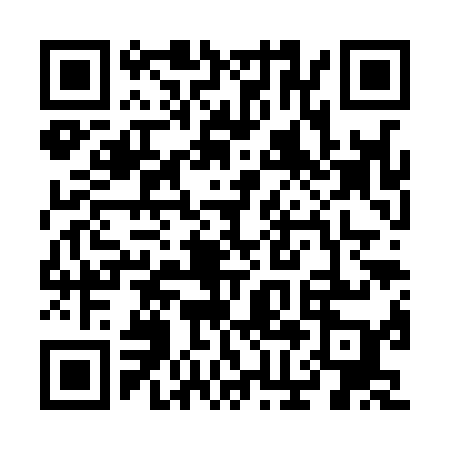 Ramadan times for Bishkek, KyrgyzstanMon 11 Mar 2024 - Wed 10 Apr 2024High Latitude Method: NonePrayer Calculation Method: Muslim World LeagueAsar Calculation Method: ShafiPrayer times provided by https://www.salahtimes.comDateDayFajrSuhurSunriseDhuhrAsrIftarMaghribIsha11Mon5:465:467:201:124:287:037:038:3212Tue5:445:447:191:114:287:057:058:3313Wed5:435:437:171:114:297:067:068:3514Thu5:415:417:151:114:307:077:078:3615Fri5:395:397:131:104:307:087:088:3716Sat5:375:377:121:104:317:097:098:3817Sun5:355:357:101:104:327:117:118:4018Mon5:335:337:081:104:327:127:128:4119Tue5:315:317:061:094:337:137:138:4220Wed5:305:307:051:094:347:147:148:4421Thu5:285:287:031:094:347:157:158:4522Fri5:265:267:011:084:357:167:168:4623Sat5:245:246:591:084:357:187:188:4824Sun5:225:226:581:084:367:197:198:4925Mon5:205:206:561:074:367:207:208:5026Tue5:185:186:541:074:377:217:218:5227Wed5:165:166:521:074:387:227:228:5328Thu5:145:146:511:074:387:237:238:5429Fri5:125:126:491:064:397:257:258:5630Sat5:105:106:471:064:397:267:268:5731Sun5:085:086:451:064:407:277:278:581Mon5:065:066:441:054:407:287:289:002Tue5:045:046:421:054:417:297:299:013Wed5:025:026:401:054:417:307:309:034Thu5:005:006:381:054:427:317:319:045Fri4:584:586:371:044:427:337:339:066Sat4:564:566:351:044:437:347:349:077Sun4:544:546:331:044:437:357:359:088Mon4:524:526:311:034:447:367:369:109Tue4:504:506:301:034:447:377:379:1110Wed4:474:476:281:034:447:387:389:13